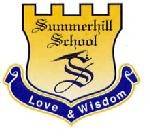 ORGANIZADOR GRÁFICO DE UNIDAD DIDÁCTICA Asignatura: Informática	                            Unidad Nº: 02	Grado: 1º Fecha: Abril 13 /2021                                            Profesor: Marylin Beltran GutierrezTÍTULOHILOS CONDUCTORES:TÓPICO GENERATIVO:METAS DE COMPRENSIÓN:Reconocerá cómo han cambiado las herramientas actuales a las anteriores a través de la historia identificando sus variaciones y usos. Identificará la funcionalidad y clasificación de los artefactos para el uso correcto y preventivo de estos. DESEMPEÑOS DE COMPRENSIÓNTIEM POVALORACIÓN CONTINUAVALORACIÓN CONTINUAACCIONES REFLEXIONADASFORMASCRITERIOS DEL ÁREAETAPA EXPLORA- TORIAIdentificar las principales herramientas y como han cambiado a través de la historia Reconocer los usos y diversas clasificaciones de las herramientasSEMANAConceptualizando la historia de cómo surgieron las herramientas (Guía, uso de videos de apoyo, trabajo practico) Reconociendo que objetos pueden crearse con ayuda de las herramientas.  (videos de apoyo, trabajo practico) Proyecto de Síntesis Avance 1Presentación del Proyecto  a los estudiantesObservaciónReconocimientoConocimientos previosETAPA GUIADAConceptualizar que es un artefacto, que usos y tareas ayudan al hombre a realizar. Clasificar los artefactos de acuerdo a su uso. Para casa, Transporte, personal)3 SEMANASIdentificando que artefactos se ubican en casa, que usos tienen y como han cambiado a través de la historia. (Guía, uso de videos de apoyo, trabajo practico)Explicando cómo se clasifican los artefactos de acuerdo a su uso por medio de imágenes. PracticaProyecto de Síntesis Avance 2Selecciona  máquinas simples y las modela Identificación.Ejecución de procedimientosSeguimiento de instrucciones.ConceptualizaciónDominio de las herramientas tecnológicasPROYECTO DE SÍNTESISINTEGRADO   Proyecto de Síntesis.En plastilina modela máquinas simples y compuestas. En Word escribe (Diferencias. Cuidados y usos )usando tablas                               3  SEMANASProyecto de Síntesis.CONSTRUYENDO HERRAMIENTAS.En plastilina modela herramientas de máquinas simples y compuestas. En Word escribe (Diferencias. Cuidados y usos )usando tablas  Ejecución de procedimientos aprendidos